1. Информация об отправителеТипичное официально-деловое письмо начинается именно с указания данных о его отправителе.  Если письмо отправляете вы, то в правом верхнем углу листа укажите:Свою фамилию и имя (в любом порядке)Занимаемую должностьНазвание организации, в которой вы работаетеНомер вашего дома и улицу (или адрес вашего офиса)Город и почтовый индексСтрануНапример: 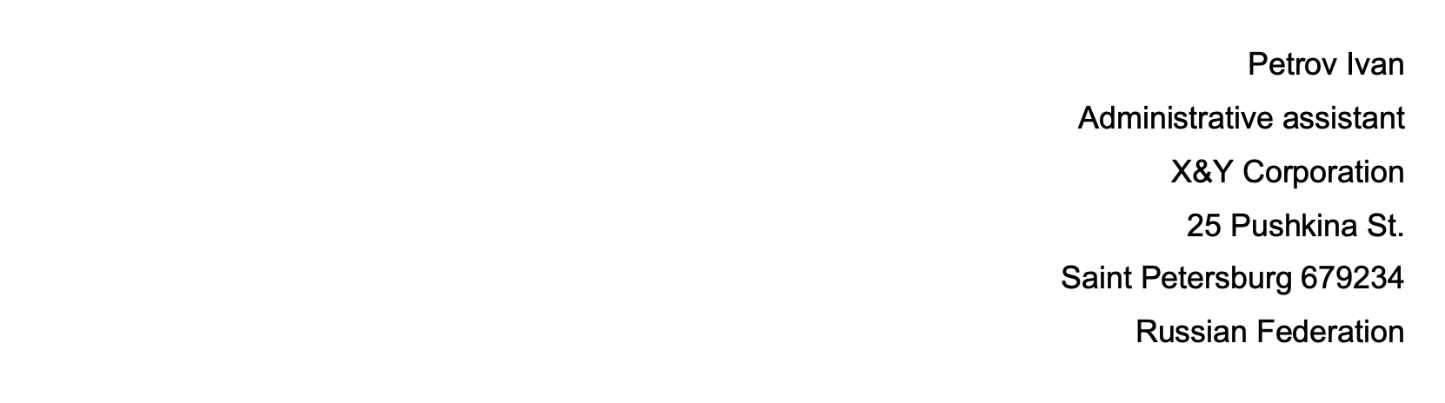 2. ДатаПосле указания страны в предыдущем разделе, сделайте отступ в три строки и напишите дату. В английском языке существует несколько способов обозначения дат, и все из них являются верными:September 23, 2018;23 September, 2018;23thSeptember, 2018;September 23th, 2018;23Sept. 2018;Обратите внимание на последний вариант, где используется сокращение Sept. Если вы отдадите предпочтению этому способу указания дат, выучите сокращения для всех месяцев: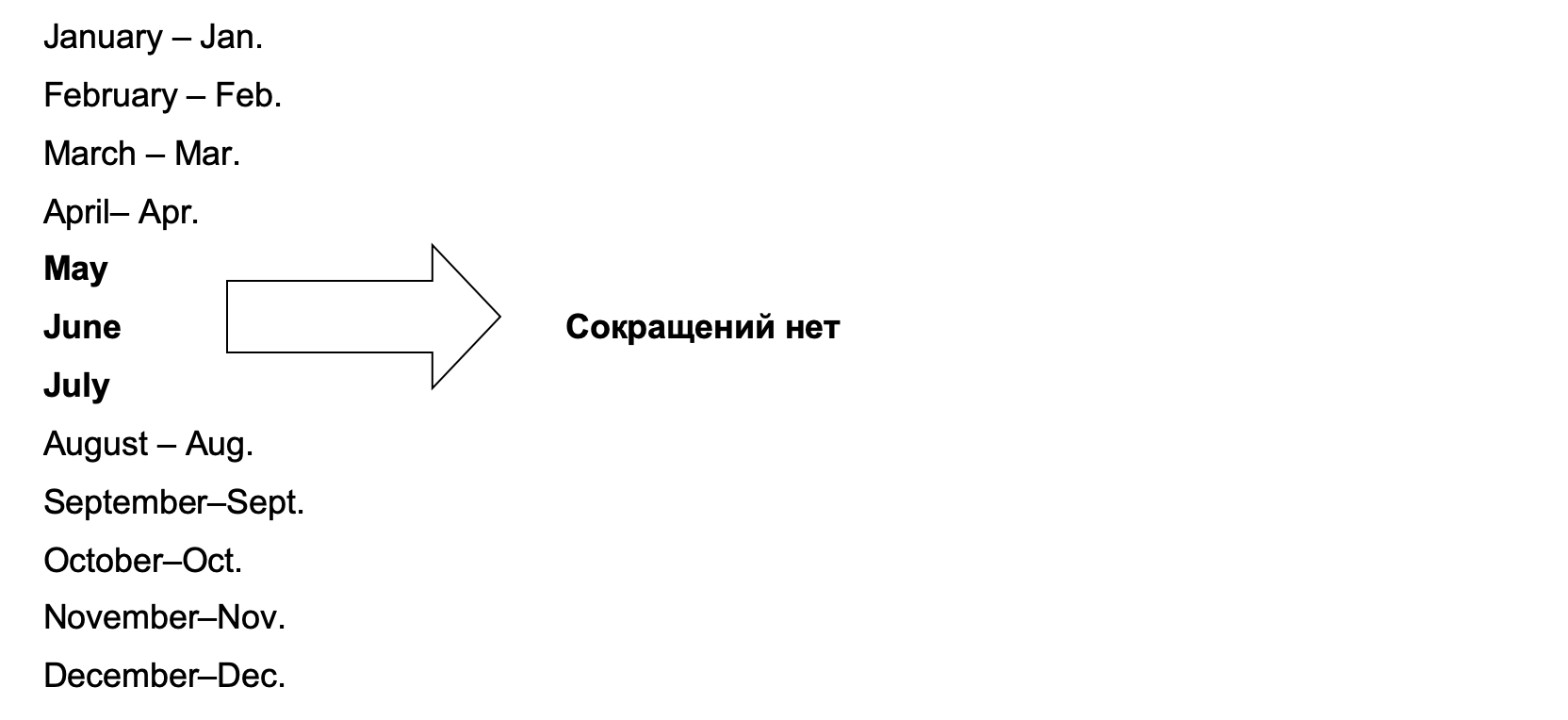 Соединяем 1 и 2 пункты: 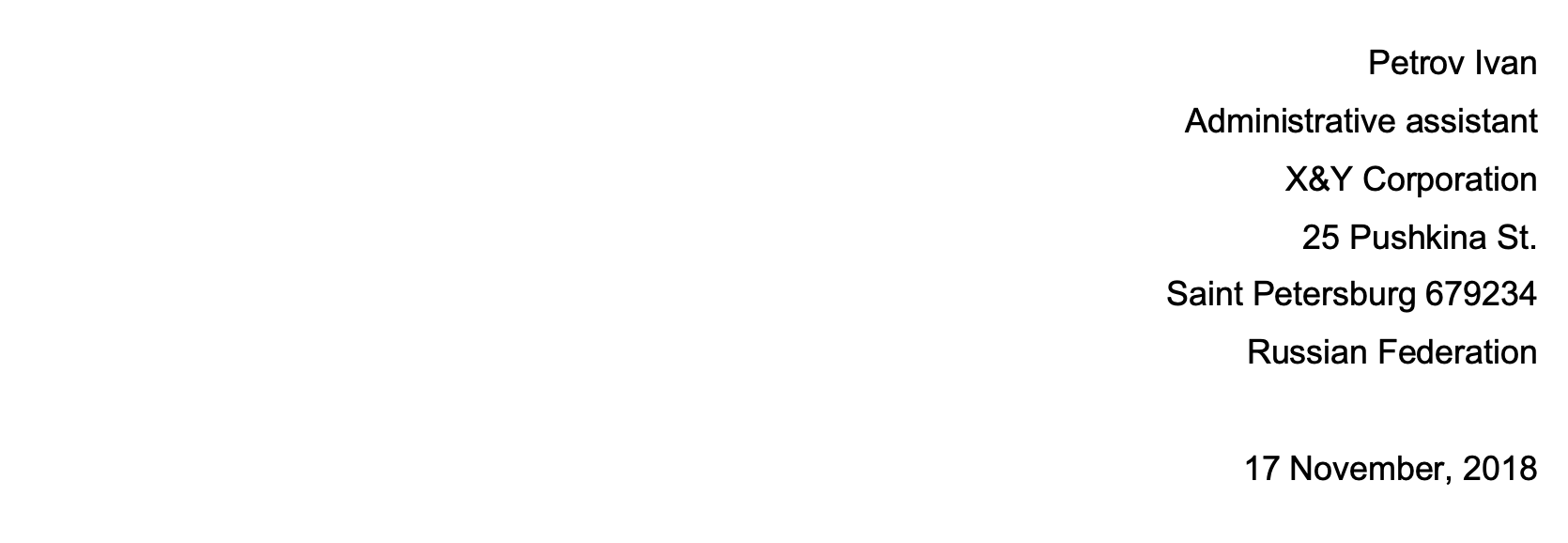 Небольшое замечание: для обозначения дат лучше не использовать цифры. Это связано с тем, что в Европе и Америке могут по-разному интерпретировать вашу запись:10.2018 – 11 октября 2018 (Европа и Великобритания)10.2018 – 10 ноября 2018 (Америка)3. Информация о получателеНастало время переместиться из левого угла в правый. Здесь вам необходимо указать реквизиты получателя. Следуйте плану:Обращение, имя и фамилия.Если вы адресуете письмо мужчине, то используйте обращение Mr., женщине – Mrs. (обращение к замужней женщине) или Ms (обращение к незамужней женщине).   В связи с ожесточенными дискуссиями на тему равенства полов многие предпочитают применять Ms. в качестве универсального обращения к любой женщине, не зависимо от ее семейного положения.Занимаемая должностьНазвание компании, в которой работает ваш адресатНомер дома и улицаГород и почтовый индексСтранаПриведем пример:Mr. John Campbell
PR manager
Castrol Ltd.
99 Downs Road
Bristol BS6 0YW
United KingdomФраза–приветствиеПри выборе приветствия важно учитывать, насколько хорошо вы знакомы с адресатом. Для формального приветствия лица, чью фамилию вы знаете, используйте фразу:Dear Ms. / Mr.  + фамилияЕсли фамилия вам неизвестна, то вы можете написать:Dear Sir/ Madam или To Whom It May ConcernБолее того, существует вариант обращения по должности:Dear Mr. PresidentЕсли вы давно знакомы с этим человеком, допустим вариант, когда после Dear идет имя собеседника:Dear Alice,Обратите внимание, что после приветственной фразы ставится запятая.  Например:Dear Mr. Campbell,I am writing to you…Но, если вы пишете письмо коллеге из США или Канады, будет целесообразнее поставить двоеточие:Dear Mr. Campbell:I am writing to you…4. Тело письма Тело письма (то есть его основная часть) также состоит из нескольких пунктов. Как правило, оно включает в себя три части: вступительное предложение, информационное “ядро” и определенный призыв к действию.Первое предложение обычно носит вводный характер. В нем мы начинаем отвечать на вопрос: “А зачем было написано это письмо?” Другими словами, здесь мы раскрываем цель нашего письма, будь то жалоба, извинение, выражение признательности, запрос определенной информации и так далее.Приведем примеры вводных фраз (постарайтесь их выучить!):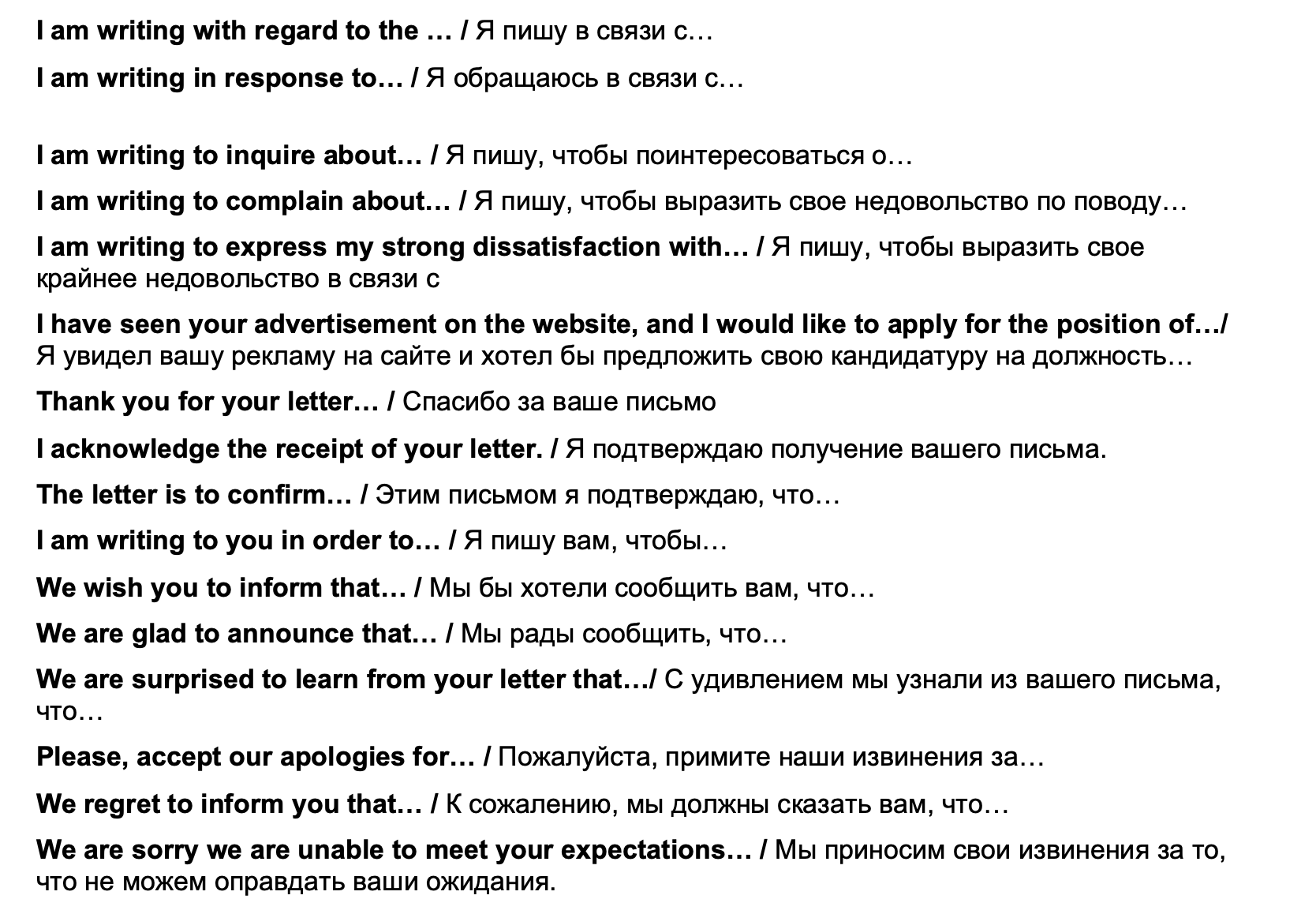 5. ЗаключениеВ конце письма мы обычно выражаем благодарность или надежду на скорый ответ, желаем всего наилучшего, приглашаем к сотрудничеству и так далее. Как вы уже, наверное, догадались, все эти фразы также являются устоявшимися: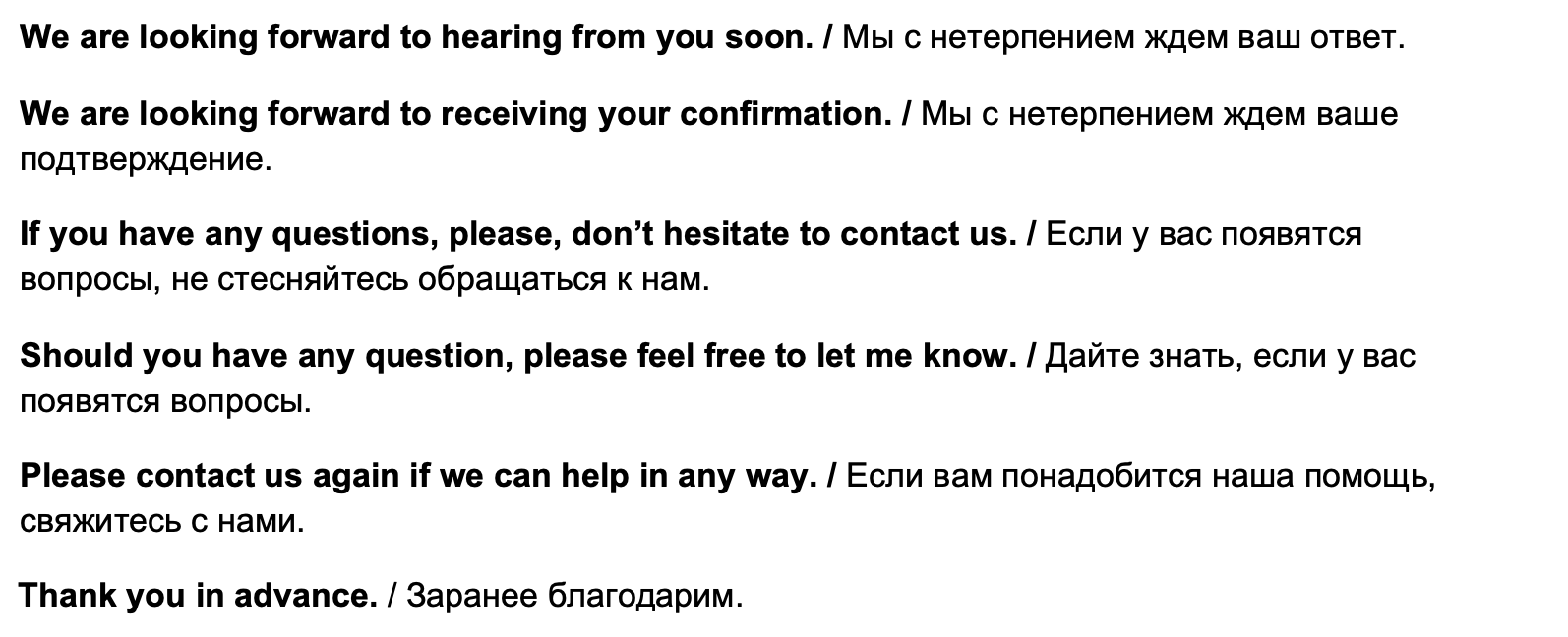 6. ПодписьЛогическое завершение любого письма – подпись. Здесь есть следующие варианты:В обращении (в начале письма) вы указали фамилию адресата. →Yours sincerely,
John BraunВ обращении (в начале письма) вы не указали фамилию адресата→Yours faithfully,
John Braun.Вы достаточно хорошо знаете своего адресата, общаетесь с ним давно и можете позволить себе менее официальную формулировку →Best wishes / Kind regards / Best Regards,Например:Best wishes,
John BraunПриведем пример полноценного делового письма на английском: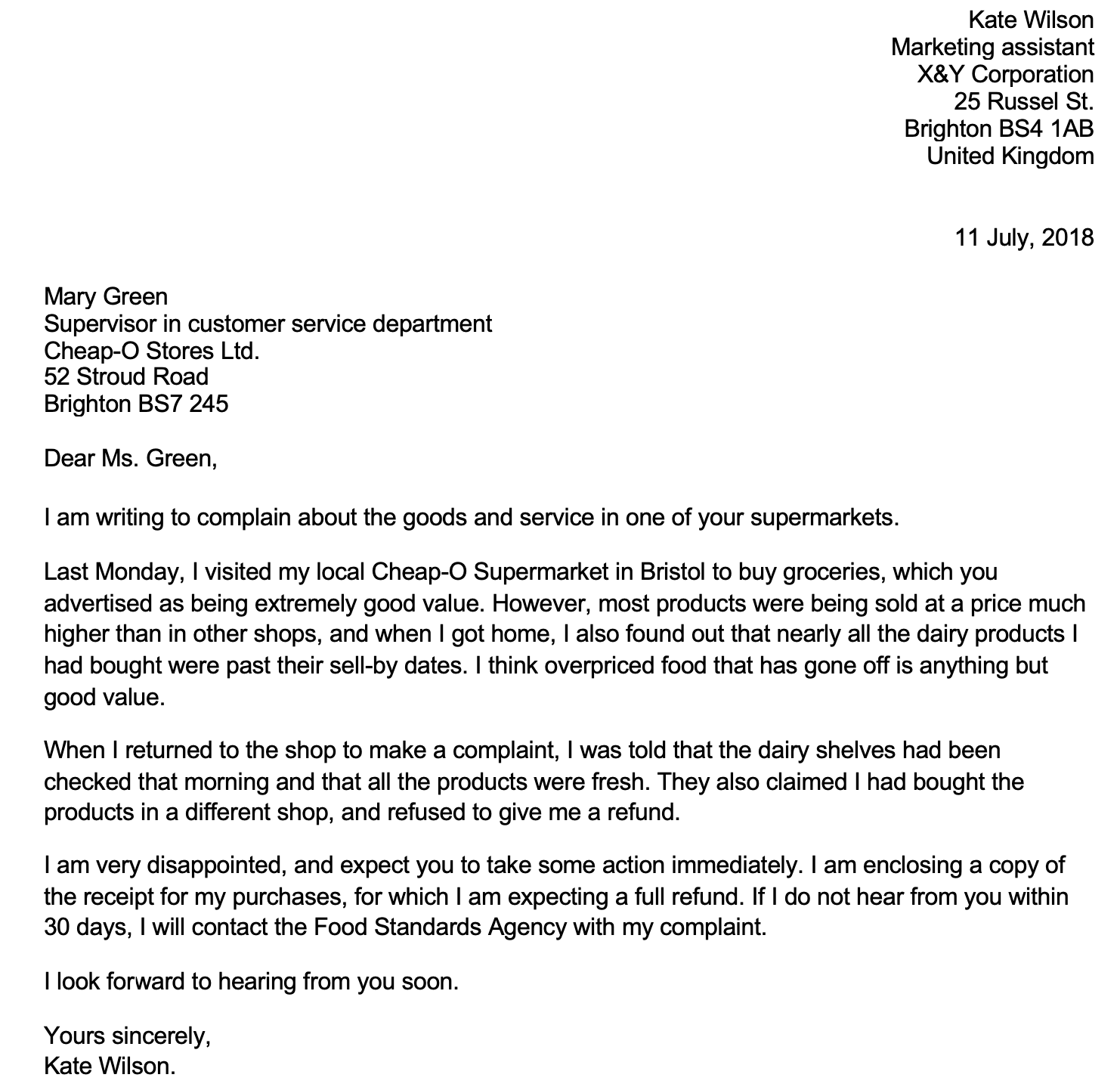 Электронное письмоНа самом деле структура любых деловых писем очень похожа. Однако стоит выделить несколько ключевых моментов, которые характерны только для формата электронных писем:В электронных письмах нужно указывать тему письмаЭто очень важный аспект, который необходимо тщательно продумать.  Тема письма должна быть связана с его содержанием. Увидев ее, ваш адресат должен уже примерно понять, о чем дальше пойдет речь. Постарайтесь сделать тему максимально краткой и емкой. Также будет невежливо проигнорировать этот пункт и не заполнить тему вообще.В электронном письме не нужно указывать реквизиты отправителя и получателя.Приветствие, тело письма и заключение ничем не отличаются от тех же разделов в “обыкновенном” бумажном письме(см.выше).В электронных письмах часто встречаются аббревиатуры.Какие именно? Например, PTO – paid time off (отпуск), SOB –start of business day (начало рабочего дня), FYI – for your information (для вашего сведения) и так далее.  Главное – никогда  не используйте подобные сокращения не в электронных письмах.Изучите пример делового электронного письма: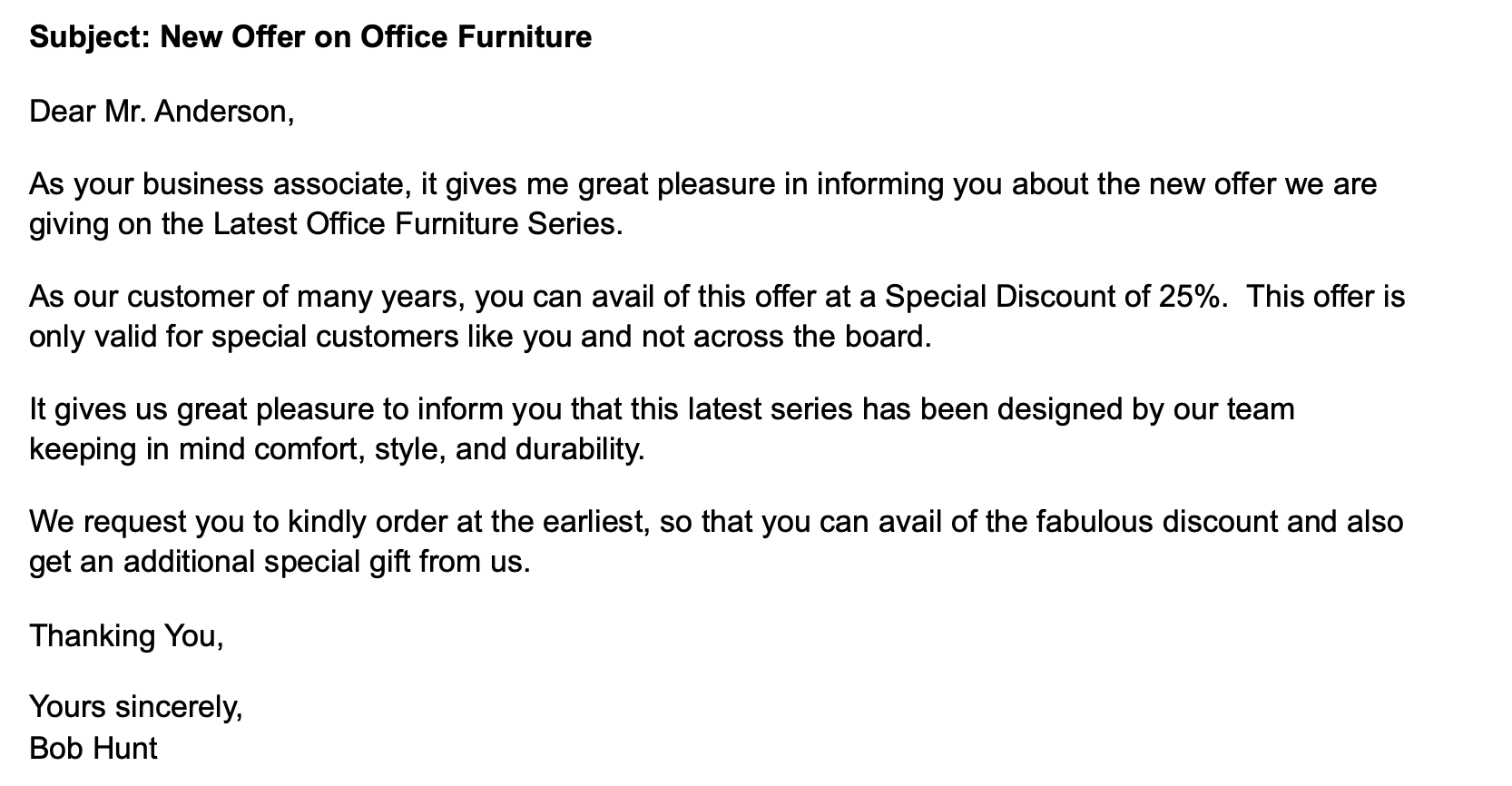 